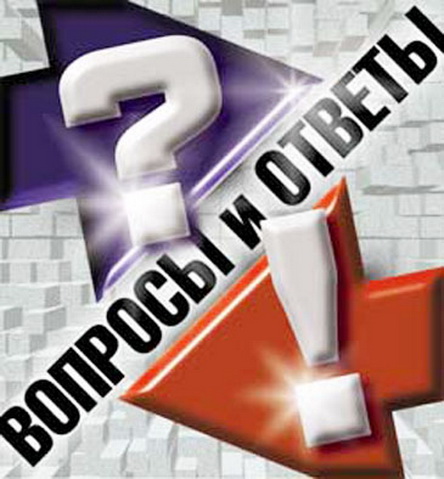 Вопрос: Использование средств регионально материнского капитала при рождении третьего ребенка или последующих детей.Ответ: Согласно постановлению Правительства Ростовской области от 11.07.2014 № 499 «О порядке использования гражданами средств регионального материнского капитала», гражданин, получивший сертификат на региональный материнский капитал в 2012 году вправе обратиться в УСЗН Белокалитвинского района с 01.01.2015 (при достижении ребенка 3-х летнего возраста) по месту проживания или пребывания с письменным заявлением об использовании средств регионального материнского капитала по следующим направлениям:- улучшение жилищных условий;- получение образования ребенка (детей);- лечение ребенка (детей);- приобретение автотранспортного средства;- газификация домовладения (квартиры);- подключение (технологическое присоединение) домовладения (квартиры) к централизованной системе холодного водоснабжения и (или) водоотведения;- устройство бытовых колодцев и скважин для целей водоснабжения на земельном участке, на котором расположено домовладение. 